Voorstellingsbrochure voor de aanmelderALESTOOpvang en begeleiding van niet-begeleide minderjarige vluchtelingen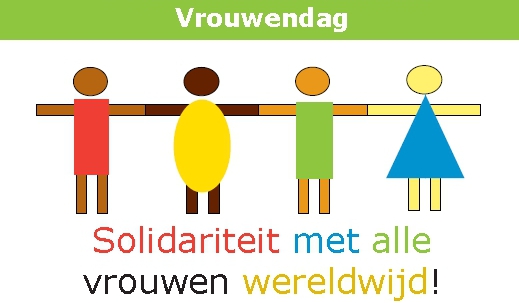 Met de steun van het Agentschap JongerenwelzijnSitueringAlesto maakt deel uit van LIA vzw, een organisatie actief in de integrale jeugdhulp met afdelingen in Waasmunster, Lokeren en Zele. De centrale diensten en maatschappelijke zetel bevinden zich in Waasmunster. LIA vzw heeft tot doel kinderen, jongeren en hun gezinnen te begeleiden in de door henzelf, hun omgeving en de maatschappij als problematisch omschreven leefsituatie. De geboden hulpverlening kan diagnostisch en/of begeleidend zijn en is gericht op een betere deelname aan de maatschappelijke levensdomeinen. De hulpverlening wordt ambulant, mobiel en residentieel aangeboden.Op vraag van het Agentschap Jongerenwelzijn en in cofinanciering met Fedasil creëerde LIA vzw tien nieuwe opvangplaatsen voor niet-begeleide minderjarigen in een kleine, categoriale leefgroep met de naam ‘Alesto’. (Esperanto voor aanwezigheid, presentie) Wij zijn gevestigd in een vleugel van het vroegere klooster Grootenbosch te Beveren-Waas.DoelAlesto is een kleinschalige afdeling van LIA vzw en biedt opvang en begeleiding aan tien niet-begeleide minderjarigen tussen 10 en 15 jaar die bijzondere zorg en begeleiding vragen.Via onze begeleiding willen wij de jongeren kwaliteitsvol ondersteunen in hun migratie- en integratieproces en willen wij hen laten kennismaken met en deel laten worden van onze samenleving. Hierbij willen we hen vanuit hun eigen kracht nieuwe vaardigheden aanleren om verder aan de slag te gaan met hun toekomst. Na onze begeleiding zullen een aantal jongeren uitstromen naar de reguliere jeugdhulp en/of naar familie of context.WerkingTijdens het verblijf werkt iedere jongere samen met een individuele begeleider. Hij/zij volgt het cliëntdossier op en heeft contact met de voogd en andere personen uit de context van de jongere. Er wordt een individueel begeleidingsplan opgemaakt wat samen met de voogd en andere steunfiguren uit de context om de zes maanden wordt besproken en geëvauleerd. De jongeren kunnen steeds bij de individuele begeleiders terecht met hun vragen en verhalen. Samen met de voogd maken wij ook werk van gepast onderwijs. Wij zorgen hierbij voor de noodzakelijke begeleiding en onderhouden regelmatige contacten met de scholen.Het samenleven in de afdeling wordt gekenmerkt door een vaste dagstructuur die rust en veiligheid biedt. Op de afdeling is er 24u/24u minstens één begeleider aanwezig. Wij zorgen voor activiteiten en werken samen met onze jongeren aan een veilig en warm leefklimaat. Wij leven samen met de jongeren en doen samen huishoudelijke taken, bijvoorbeeld samen koken, poetsen, enzovoort.Daarnaast werken wij ook samen met huisartsen, therapeuten, Solentra en OTA als antwoord op specifieke noden van onze jongeren.Verbinden, verantwoordelijkheid en veiligheid staan centraal in onze werking. Een veilige leefomgeving staat centraal om de jongeren bij aanvang van hun verblijf de noodzakelijke rust en stabiliteit te bieden. Daarnaast willen wij inzetten op het verbinden van de jongeren met de omgeving, verenigingen en de bredere samenleving. Door beroep te doen op hun talenten en competenties willen we hen stimuleren in hun zelfontplooiing en in het nemen van verantwoordelijkheid in hun begeleidingsproces en persoonlijk functioneren.ContactgegevensCretenborghlaan 99120 Beveren-Waas	via Zandstraat 101 of Vuurkruisenlaan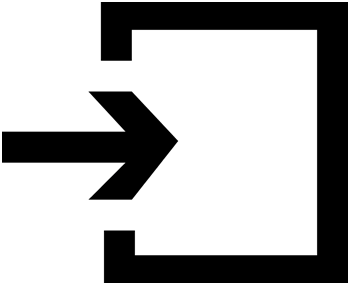 	03/337.73.93	0468/31.33.71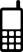 	info.alesto@vzwlia.beMedewerkersGreet Lenaerts, pedagogisch coordinator, greet.lenaerts@vzwlia.beJulie Vanslembrouck, hoofdbegeleidster,  julie.vanslembrouck@vzwlia.beGerben Rasschaert, begeleider, gerben.rasschaert@vzwlia.beSandra De Roeck, begeleidster, sandra.deroeck@vzwlia.beSandra Fiers, begeleidster, sandra.fiers@vzwlia.beSara Timperman, begeleidster, sara.timperman@vzwlia.beZoë Vercauteren, begeleidster, zoe.vercauteren@vzwlia.beElsje Verbeecke, begeleidster, elsje.verbeecke@vzwlia.beRafi Haidari, kok-begeleider, rafiullah.haidari@vzwlia.beHilde De Jonghe, logistieke ondersteuning, hilde.dejonghe@vzwlia.beHet Alesto team kan steeds beroep doen op de ondersteunende diensten en medewerkers van LIA vzw.